Claim Form – 2020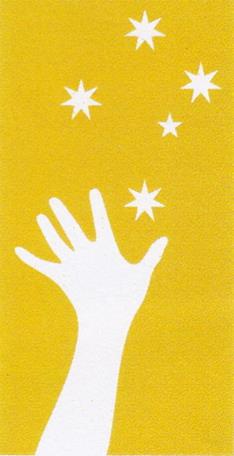 AndFeedback FormBraidwood & District Education FoundationName:_____________________________________________________________________Postal Address:______________________________________________________________________________________________________________________Postcode:___________Phone:_________________________Email:_______________________________________Amount of Reimbursement requested (attach receipts): $__________________________Signed:________________________                                   Date:________________________METHOD OF REIMBURSEMENT   -   (please tick box)□	Bank AccountName of Bank:____________________________Branch:_______________________	BSB NO:__________________________Account No:__________________________	Name on Account:______________________________________________________□	Cheque payable to:_____________________________________________________□	Direct Payment to Supplier – give details:___________________________________Return form and receipts either to:The Treasurer, BDEF, PO Box 324 Braidwood NSW 2622, orScan and Email to: lesley9697aj@gmail.com  or libby.collard20@gmail.comEnquiries: Lesley Fry tel: 0427 422 551 or Libby Collard tel: 0429 076 929PTO→
BRAIDWOOD & DISTRICT EDUCATION FOUNDATIONPO BOX 324 ~ Braidwood NSW 2622FEEDBACK/PROGRESS REPORT FORM 2020To keep up our support from the township of Braidwood we need your help in telling the community how you are doing. We also want you to tell us how we can do things better. We only need a sentence or two under each heading.First Report due:	Week after EasterSecond Report due:	1st week of AugustReturn by email to: libby.collard20@gmail.com  or  lesley9697aj@gmail.comor post to PO Box 324 Braidwood NSW 2622NAME:POSTAL ADDRESS:PHONE:					EMAIL:Below are the things we’d like to know about your study. You can answer these questions or alternatively you might like to write a short article for the Braidwood Times which includes these details.1. Where are you studying?  	Institution:					Location:2. What Course/Study/Apprenticeship/Traineeship are you completing?3. Are you enjoying the course/apprenticeship/traineeship?	Highlight the best aspects and any difficulties4. What other activities (social/sporting) are you participating in?5. Are you currently undertaking work in addition to your studies?	Indicate the kind of work and how you are able to balance this with your studies.6. Please list any results to date:7. General comments about your studies and your year to date.	Feel free to write a paragraph to be submitted to the Braidwood Times8. Is there something the BDEF can do better?Signed:___________________________Date:____________________________THANK YOU FOR TAKING THE TIME TO PROVIDE THIS VALUABLE FEEDBACK TO BDEFYOUR TOWN IS INTERESTED IN YOU!We may include some of your comments in articles in the local press from time to time during the year.